          XIV   олимпиада по математике 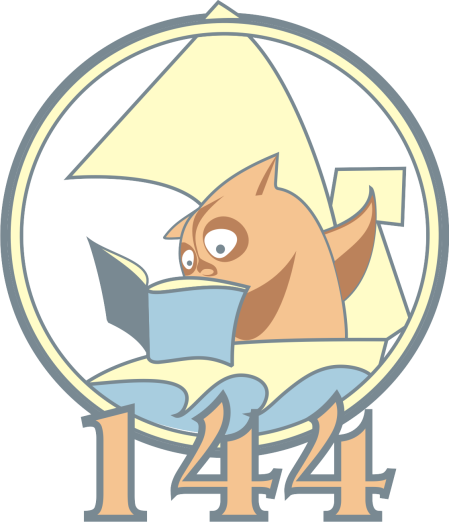 имени В.А.Курова.2 классЗадача№1.  Нарисуй, как из 4 палочек, не ломая их, получить 15?Задача №2. Пользуясь только сложением, запиши число 28 при помощи пяти                      двоек.Задача №3. В стакан, кружку и чашку налили молоко, простоквашу и кефир. В                     кружке не   кефир. В чашке не кефир и не простокваша. Что куда                     налили?    Напиши ответ. В кружку ____: в стакан_______: в                      чашку_______:Задача №4. В теремке Мышка живет выше Лягушки, но ниже Зайца, а Петух                     живет ниже Лягушки.   Напиши, кто на каком этаже живет.Задача№ 5. У Лены в двух коробках 16 карандашей. Когда она взяла из одной                      коробки 3 карандаша, то в ней осталось еще 8 карандашей.                      Назовите количество  карандашей в каждой коробке.Задача №6. Какие из данных фигур являются ломаными? Обведи их.      O          Z          S         WОргкомитет олимпиады.          XIV   олимпиада по математике имени В.А.Курова.3 классЗадача№1.  Женя решил прогуляться и пошел по левому берегу ручья. Во время                      прогулки он три раза перешел этот ручей. На левом или на правом                      берегу ручья он оказался?Задача№2.  Вставьте в пустые клетки квадрата числа так, чтобы квадрат стал                      магическим.  Сумма каждой строки по горизонтали и вертикали должна составляла 21.Задача№3.  Начертите прямоугольник со сторонами 3 см и 4 см. Найдите его                      периметр и площадь, а потом разделите его на 8 равных                      треугольников.Задача№4. Привезли коробку печенья массой 19 кг. Когда съели половину                     печенья, то коробка с печеньем стала весить 10 кг. Сколько кг                    печенья было в коробке первоначально?Задача№5. Трое мальчиков разложили на столе несколько картонных                     пятиугольников и шестиугольников. Всего у этих фигур 37                    вершин. Сколько пятиугольников и шестиугольников лежит на столе  перед мальчиками?Задача№6  Шесть городов соединены автобусными маршрутами. Стоимость                      проезда   между этими городами указана на схеме. За какую                    наименьшую сумму можно  проехать из города А в город В? Обведи                     правильный ответ.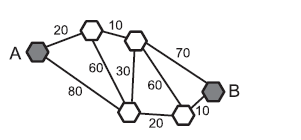     Оргкомитет олимпиады.          XIV   олимпиада по математике имени В.А.Курова.4 классЗадача№1.  В комбинации цифр 2017201720172017 вычеркните 7 цифр так,                      чтобы получилось наибольшее из возможных чисел. Задача№2.  В хозяйстве Попа было 13 работников. Каждый работник съедал в                    день каравай хлеба. Поп принял на работу Балду.                    Живет Балда в поповом доме,                    Спит себе на соломе,                   Ест за четверых,                    Работает за семерых.                     Поп прогнал лишних работников. Сколько караваев хлеба стал Поп                     экономить ежедневно?  Задача№3.  В прямоугольнике ABCD сторона AD=12 см, сторона CD на 3                     короче, а диагональ BD на столько же длиннее, чем AD. Найти                      периметр и площадь прямоугольника ABCD и треугольника ABD.Задача№4.  Беседуют трое друзей: Белокуров, Рыжов и Чернов. Брюнет сказал                      Белокурову : « Любопытно, что один из нас брюнет, другой блондин                     а третий рыжий, но ни у одного из нас фамилия не соответствует                     цвету волос.» Какой цвет волос у каждого из них? Задача№5.  На площадке играли 7 девочек и 2 мальчика. Сумма лет всех                     играющих составляла 80 лет. Все девочки были одногодки.                     Одинакового возраста были и мальчики. Когда в одну группу                     объединились 5 девочек, а в другую все остальные, то оказалось, что                     суммы числа лет играющих в одной и другой группах стали                     равными. Какого возраста были играющие?Оргкомитет олимпиады.